Teplota= fyzikální veličina, která udává tepelný stav tělesa/látkyznačka – t (pro Celsiovu stupnici), T (pro Kelvinovu stupnici)jednotka – °C (stupeň Celsia), K (Kelvin) – základní jednotka SIměřidlo – teploměr (kapalinový – líh, rtuť, bimetalový- dva kovy,                                  digitální…)teplotní stupniceCelsiova (Anders Celsius)Kelvinova (William Thomson, lord Kelvin) - termodynamickáFahrenheitova (Gabriel Fahrenheit) - používá se v USACelsiova a Kelvinova:stejně velký 1 stupeňrůzný počátek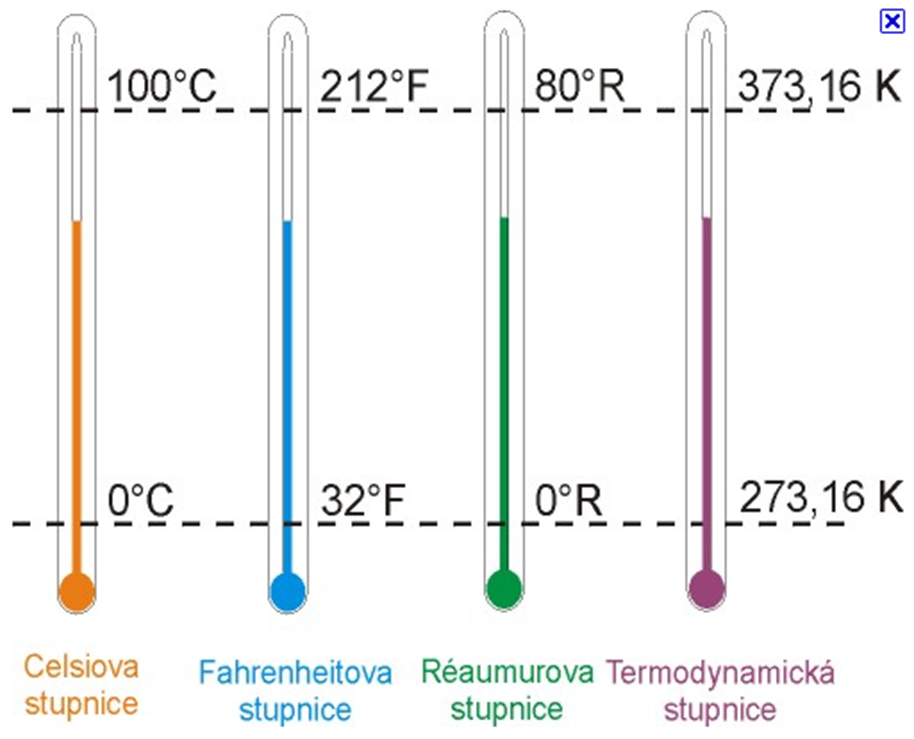 T = 0 K  - absolutní nula (nejnižší možná teplota)t = -273,16 °Ct = 15 °CT = (273,16 + 15) K = 288,16 Kt = -5 °CT = (273,16 – 5) K = 268,16 K